19.05.2020 r.  klasa 1szWitam moich Uczniów, Witam Rodziców.Temat:Krajobrazy Polski- poznanie krain geograficznych. Doskonalenie umiejętności posługiwania się linijką. Mierzenie odległości na mapie.Edukacja przyrodnicza:Polska od gór do morza. Obejrzyj filmik i podziwiaj piękno naszego kraju.https://www.youtube.com/watch?v=kHg_tid5mP4Przyjrzyj się mapie Polski.Co oznaczają kolory na mapie?Każda kraina geograficzna jest zaznaczona na mapie innym kolorem.Krajobrazy Polski. Obejrzyj filmiki.https://www.youtube.com/watch?v=O0XMC0U_1AIhttps://www.youtube.com/watch?v=RnxPLJXD17Q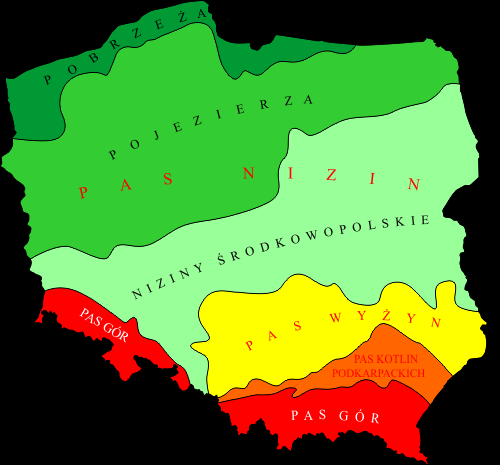 Otwórz Podręcznik matematyczno- przyrodniczy str.52- 53https://flipbooki.mac.pl/ew/oto-ja-klasa1-podr-mat-2/mobile/index.html#p=55Przyjrzyj się mapie Polski.Odpowiedz na pytania umieszczone pod mapą.Odpowiedziałeś na wszystkie pytania? Brawo!Przeczytaj ciekawostkę przyrodnika.Edukacja matematyczna:Otwórz Ćwiczenia matematyczne str.48 zad.1Odczytaj na mapie nazwy miast. Zapamiętaj, nazwy miast piszemy wielką literą.Powiedz, skąd wyjechali i dokąd chcieli pojechać Hania, Wojtek i Staś.Zmierz kolejne etapy każdej trasy. Zapisz ich długości i wykonaj obliczenia.Czas na ruch:https://www.youtube.com/watch?v=imoS6Wkr04wEdukacja polonistyczna:Otwórz Ćwiczenia polonistyczne str.57 i wykonaj zad.1, 2Przepraszam, wczoraj omyłkowo nie zapisałam numeru strony w ćwiczeniach polonistycznych.Chodziło o str. 56 zad.1,2.Przypominam wszystkim dzieciom o codziennym czytaniu w czasie wolnym.Czytamy codziennie, głośno, około 20- 30 minut.Edukacja biblioteczna:Zajrzyjcie na stronę naszej biblioteki szkolnej z dnia 18 maja. Tam możecie zapoznać się z przygodami sympatycznego Koziołka, który w poszukiwaniu Pacanowa popada w liczne tarapaty.                                         Serdecznie wszystkich pozdrawiam, p. Roma Wojtuś                                              Zajęcia szachowe:Witam. Przysyłam lekcję szachówTEMAT: Sylwetki słynnych szachistów.Przedstaw w kilku zdaniach słynnego szachistę i przyślij na adres:  jmalak@ssp72.plDziękuję dzieciom za nadesłane wiersze oraz rymowanki.                                                                                                                              Pozdrawiam                                                                                                           Józef Malak